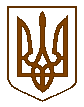 БУЧАНСЬКИЙ МІСЬКИЙ ГОЛОВАР О З П О Р Я Д Ж Е Н Н Я« 15 » березня 2018 року						         	       № 57Про скликання чергового засідання39-ї сесії Бучанської міської радиVII скликання	На підставі ст.42, 46 Закону України «Про місцеве самоврядування в Україні»,РОЗПОРЯДЖАЮСЬ:Скликати 39-ту чергову сесію Бучанської міської ради VII скликання                           о 10.00 год., 29 березня 2018 року в приміщенні Центрального будинку культури, за адресою: м. Буча, вул. Пушкінська, 61-В.До порядку денного 39-ї чергової сесії внести питання у відповідності із додатком.Завідувачу загальним відділом Пронько О.Ф. довести дане розпорядження до відома депутатів Бучанської міської ради.В.о. керуючого справами Гапченку Д.О. запросити на сесію керівників управлінь та відділів міської ради, представників засобів масової інформації. Контроль за виконанням даного розпорядження покласти на секретаря ради Олексюка В.П.Міський голова							  	А.П. ФедорукПогоджено:В.о. керуючого справами						Д.О.ГапченкоЗавідувач юридичним відділом					Т.О.Шаправський